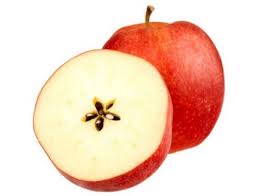 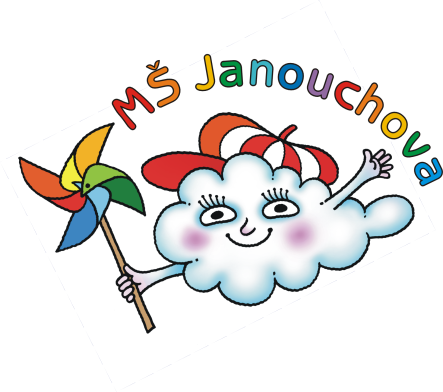 JÍDELNÍ LÍSTEKOD 4. 1. 2021 DO 8. 1. 2021STRAVA JE URČENA K OKAMŽITÉ SPOTŘEBĚ.ZMĚNA JÍDELNÍČKU JE VYHRAZENA.Pavla Maršálková			Helena Zímová		Šárka Ryšavávedoucí kuchařka			vedoucí kuchařka		vedoucí školní jídelnyjídelna Janouchova		jídelna ModletickáČerstvé ovoce a zelenina je v jídelním lístku zvýrazněna modře.PŘESNÍDÁVKAOBĚDSVAČINArybí pomazánka, chléb, pomeranč, čaj s citrónem(1,4)polévka z míchané zeleninynovoroční čočka, zeleninová obloha (rajče, paprika, okurka), pečivo, ovocný čaj(1,9)chléb, máslo, plátkový sýr, kedlubna, mléko(1,7)žitný chléb, tvarohová pomazánka s lahůdkovou cibulkou, rajče, mléko(1,7)mrkvový krém s kuskusemkuřecí přírodní plátek, bramborová kaše, ovocný salát s mandarinkou, čaj(1,7)chodský koláček, hruška, ovocný čaj(1,7)chléb s máslem, banán,kakao(1,7)zeleninový vývar s rýžíhamburská vepřová kýta, houskový knedlík, jablko, ovocný čaj(1,3,7,9)dalamánek, mrkvová pomazánka s ředkvičkami, okurka, čaj s citrónem(1,7)jablíčková pomazánka s mascarpone, bílé pečivo, rozinky a sušené ovoce, šípkový čaj(1,7)polévka z červené čočkyznojemská pečeně, rýže, hruška, ovocný čaj(1)obložený chléb s vařeným vejcem a kapií, mléko(1,7)chléb, pomazánka ze sýru žervé, ředkvičky, mléko(1,7)jáhlová polévka se zeleninou a droždímzeleninové karbanátky pečené v troubě, brambor, mrkvový salát s jablky, čaj(1,3,9)ovocný jogurt, rohlík, jablko, ovocný čaj(1,7)